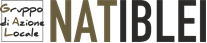 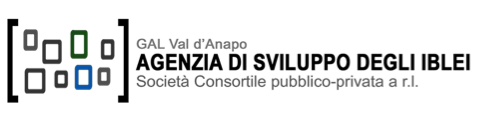 AVVISO PUBBLICOPER IL RICONOSCIMENTO DI “DISTRETTO DEL CIBO DI SICILIA”SCHEDA DI RILEVAMENTO N° 2 PER ALTRE IMPRESE (Differenti da quelle agricole ed alimentari)1 - PARTNER- Altre ImpreseDenominazione:Codice ATECO: _________________________________________________________________Codice CCIAA: __________________________________________________________________Sede legale: _____________________________________________________________________Sede operativa: __________________________________________________________________ Codice Fiscale: __________________________________________________________________Partita IVA: _____________________________________________________________________Sito Web (se disponibile) ___________________________________________________________2  TITOLARE LEGALE RAPPRESENTANTECognome e nome: ________________________________________________________________Telefono _______________________________  Fax ____________________________________Cell.:___________________________________E-Mail __________________________________PEC: ________________________________Codice fiscale: ______________________________3  COMPETENZE  ed esperienza pregressaEsperienza pregressa maturata, sia in termini di attività produttiva e di impresa – Descrizione sintetica4  ASPETTATIVE DI SVILUPPO all’interno di progetti di filieraDescrizione sintetica del tipo di progetto di filiera cui si vorrebbe partecipare , con evidenziato il proprio ruolo e l’entità approssimativa del proprio apporto finanziario